The Plymouth Rockie Wrestling team participated in the Rochester tournament on Thurday.Plymouth placed 5th out of 15 teams wrestling.   Here are the results from that match: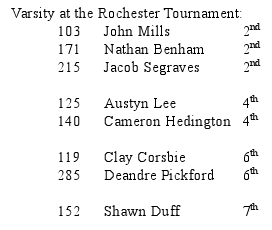 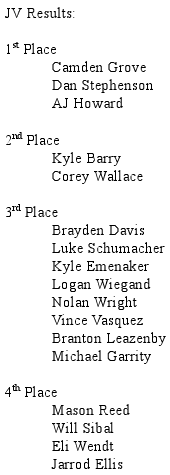 